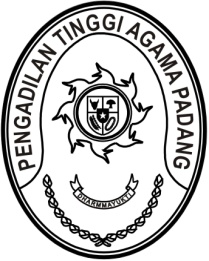 Nomor	: W3-A/0000/KP.04.5/11/2021	24 November 2021Lampiran	: -Perihal	: Uji kelayakan dan kepatutan		pindah ke Instansi Mahkamah Agung RIKepada Sdr.Monda Yuliafita, S.E.diTempatAssalamu’alaikum, Wr. Wb.	Sehubungan dengan surat Saudara tanggal 15 Maret 2021 perihal Permohonan Pindah Tugas (Misbar), yang antara mengajukan permohonan mutasi dari Pemerntah Daerah Kota Pariaman ke wilayah hukum Pengadilan Tinggi Agama Padang dalam instansi Mahkamah RI, setelah memperhatikan pertimbangan Tim Baperjakat Pengadilan Tinggi Agama Padang dan mengingat Peraturan Badan Kepegawaian Negara Nomor 5 Tahun 2019 tentang Tata cara Pelaksanaan Mutasi dan Keputusan Sekretaris Mahkamah Agung RI Nomor 1/SEK/SK/I/2019 tentang Pola Promosi dan Mutasi Pegawai Kesekretariatan di lingkungan Mahkamah Agung dan Badan Peradilan di bawahnya, dengan ini kami minta Saudara untuk mengikuti uji keyakan dan kepatutan pada:Hari/Tanggal	:	Rabu / 24 November 2021Jam	:	14.00 WIB s.d. selesai Tempat	:	Pengadilan Tinggi Agama Padang	Demikian disampaikan dan terima kasih.	Wassalam	Ketua, 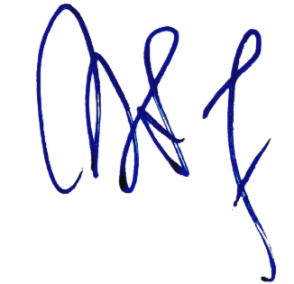 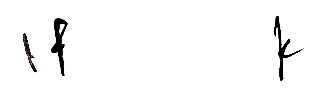 	Zein AhsanTembusan:Badan Pertimbangan Jabatan dan KepangkatanPengadilan Tinggi Agama Padang;